Мамрашский могильник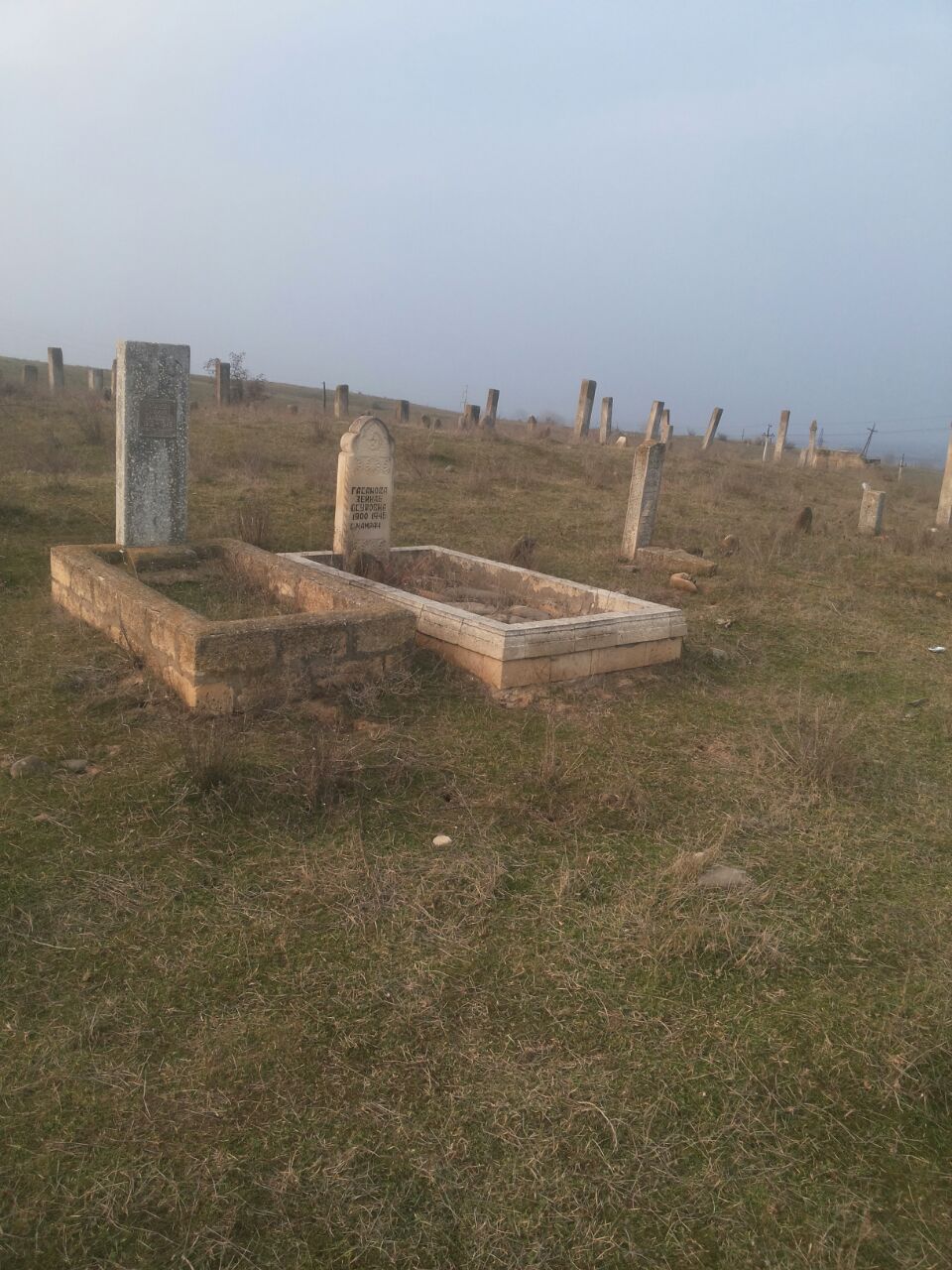 